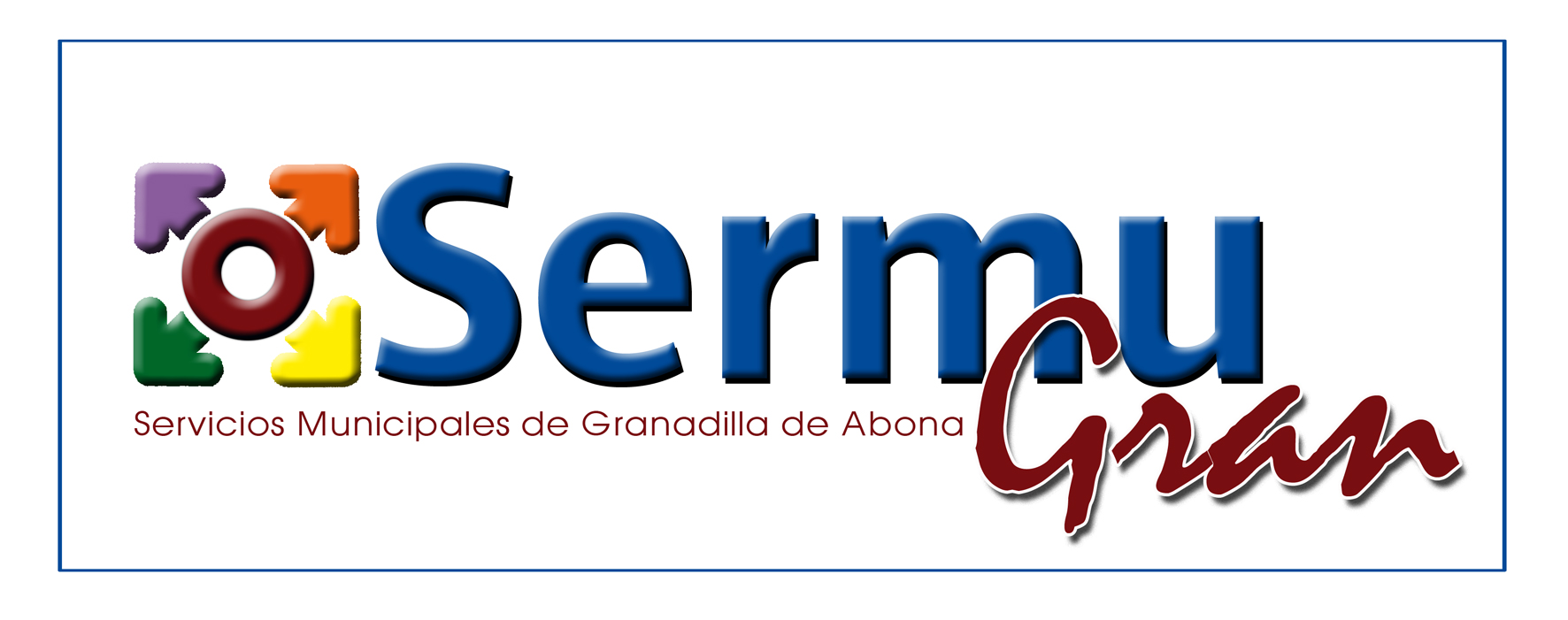 Gastos de representación asignados: Durante el ejercicio 2022 no hubieron.